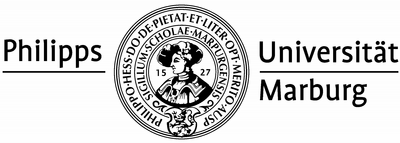 Bibliothek Rechtswissenschaften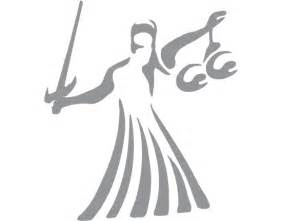 Das Juristische SeminarDatenbank-Schulungenbietet für Beck-Online und Juris Wann? Sa.: 31.10.2021: 10:00 – 12:00 UhrSo.: 07.11.2021: 10:00 – 12:00 UhrWo? 
Die Schulung findet als Zoom-Veranstaltung statt. Die Zugangsdaten werden an Ihre Students-Mail Adresse geschickt.
Voraussetzungen?Handy mit der heruntergeladenen App „Google Authenticator“Anmeldung ausschließlich über ilias.uni-marburg.de möglich!Bei Fragen schreiben Sie uns bitte eine E-Mail an: schulungen.jursem@ub.uni-marburg.deChristian Wolf- Bibliotheksleiter –